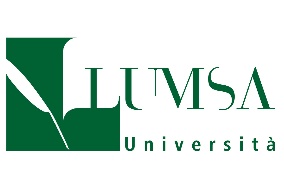 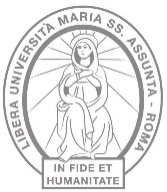 Cattedra di Istituzioni di diritto romano eDiritto romanoProf. Maria Pia Baccari VariProf. Maria Teresa CapozzaSi avvisano gli studenti frequentanti le lezioni di Istituzioni di diritto romano e di Diritto romano che nella pagina web dei Docenti è stato caricato un documento contenente alcune fonti tratte dai Digesta Iustiniani, corredate della traduzione italiana, e altre indicazioni utili per la consultazione on line di alcune fonti giuridiche ed extragiuridiche.Il documento è stato caricato anche su Moodle nella sezione “Materiale a corredo” dei corsi di Istituzioni di diritto romano e di Diritto romano.Roma, 8 ottobre 2020